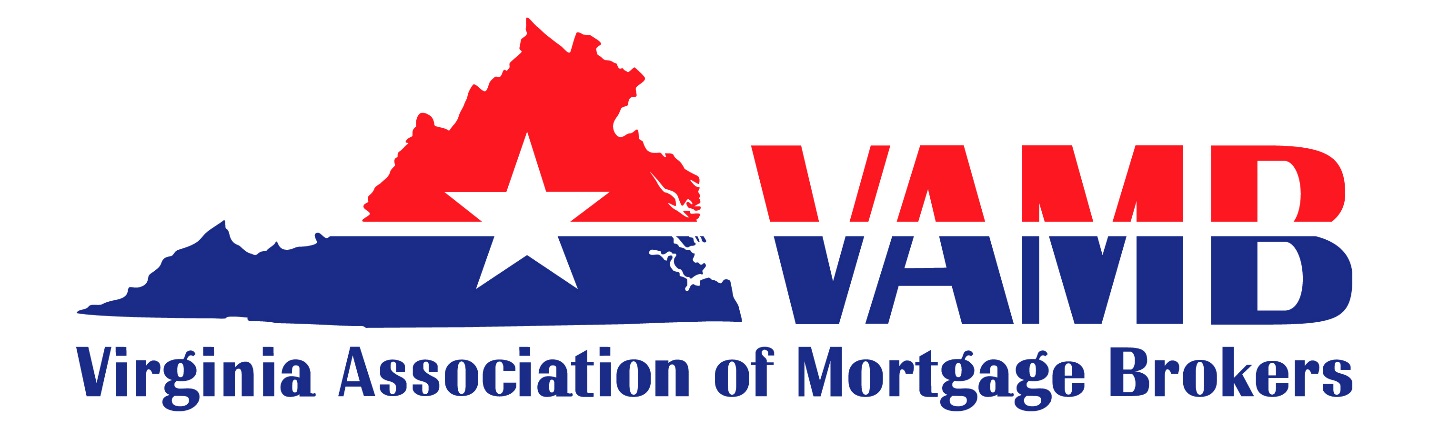 Virginia Association of Mortgage Brokers31st Annual Convention and 8 Hours of NMLS Continuing EducationThursday, November 14th, 2019Hilton Garden Inn Innsbrook  4050 Cox Road   Glen Allen, VA  23060AGENDA8:00am  5:00am                General Registration                       8:30am 12:30pm               NMLS Continuing Education                     12:30pm   1:30pm               Lunch on your own                       1:30pm   5:30pm               NMLS Continuing Education                       4:00pm   7:45pm               EXHIBITOR SHOWCASE                       5:00pm   7:45pm               Welcome Reception                                                                     Sponsored by Franklin American31st Annual VAMB CONVENTION and 8 Hours of NMLS Continuing Education  ******  November 14, 2019Hilton Garden Inn   4050 Cox Road   Glen Allen,   VA  2306031st Annual Convention Attendee Registration FormNAME________________________________   TITLE______________________COMPANY NAME __________________________________________________ADDRESS___________________________________CITY______________________________________________________________STATE_____ZIP__________PHONE___________________________ E-MAIL__________________________PLEASE CHECK ONE:BROKER                                          CORPORATE                                      AFFILIATEMember ____                                Member____                                   Member____Non Member____                        Non Member____                           Non Member____REGISTRATION FEES (Includes NMLS Class and all planned food functions)                                                                                           Early registration                               Late Registration                                                                                           Received by 11/10/19                      Received after 11/10/19BROKER                                                                        $109.00                                     $135.00VAMB CORPORATE/AFFILIATE                                $150.00		                   $175.00Non Member Corporate Affiliate                           $200.00                                     $250.00	Make all checks payable to VAMB and return to:        VAMB       P O Box 71197      Richmond, VA  23255	VAMB Federal ID:  54-1599879	Please bring your Laptop or I-Phone, as class will be conducted in an interactive                           format.  There will be a limited number of books available at class time.FOR ADDITIONAL INFORMATION:  CALL 804-285-7557Hotel Reservations:  A block of Rooms will be held under VAMB Group Block.  Contact hotel    directly at 804-521-2900 for your hotel reservations.                                           